はじめてみませんか？ミルクボランティア・一時預かりボランティア譲渡ボランティア県では殺処分数を減らすため、収容された犬・猫を新たに飼っていただける方にお譲りしています。ミルクボランティア、一時預かりボランティア、譲渡ボランティアの方々にご協力いただき譲渡できる犬・猫を増やして、譲渡をさらに進めていきたいと考えています。ミルクボランティア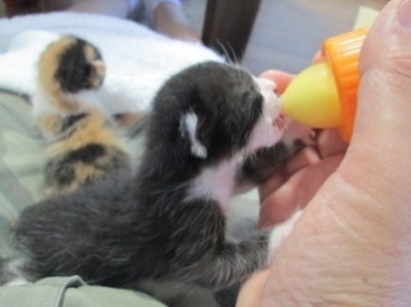 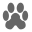 収容された授乳期の仔犬や仔猫を離乳するまで哺乳、排泄の介助、離乳食の給仕等の世話をして離乳後にセンターに戻していただく活動です。一時預かりボランティア収容された犬・猫を預かり、人慣れやしつけ等を行っていただいた後、センターに戻していただく活動です。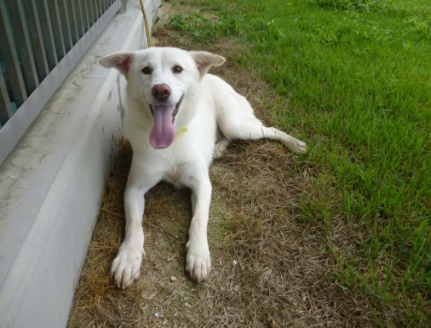 譲渡ボランティアしつけや健康管理などの技能をもつ方に、収容された犬・猫を譲り受けていただき、新しい飼い主を探していただく活動です。※この活動に参加される前に講習会を受けていただきます。　随時開催しておりますので、詳しくは、和歌山県動物愛護センター又は最寄りの保健所までお問い合わせください。県立保健所　海南保健所　　〒642-0022　海南市大野中939　　TEL：073-48３-8825　/　FAX：073-482-3786　岩出保健所　　〒649-6223　岩出市高塚209　　TEL：0736-61-0022　/　FAX：0736-62-8720　橋本保健所　　〒649-7203　橋本市高野口町名古曽927　　TEL：0736-42-5443　/　FAX：0736-42-5466　湯浅保健所　　〒643-0004　有田郡湯浅町湯浅2355-1　　TEL；0737-64-1293　/　FAX；0737-64-1290　御坊保健所　　〒644-0011　御坊市湯川町財部859-2　　TEL；0738-24-3617　/　FAX：0738-22-8751　田辺保健所　　〒646-8580　田辺市朝日ヶ丘23-1　　TEL；0739-26-79３４　/　FAX：0739-26-7935　新宮保健所　　〒647-8551　新宮市緑ヶ丘二丁目4-8　　TEL；0735-21-9631　/　FAX：0735-22-6225　新宮保健所串本支所　　〒649-4122　東牟婁郡串本町西向193　　TEL：0735-72-0525　/　FAX：0735-72-2739和歌山市の方は・・・和歌山市動物愛護管理センター　　〒640-8422 和歌山市松江東3丁目2番63号　　TEL：073-488-2032  /　FAX：073-488-2033